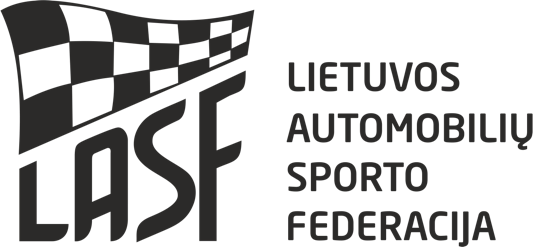 KANDIDATŲ SIŪLYMAI Į LASF KOMITETUS2018 11 ____LASF nario Vadovas ___________________________________________________________________Vardas, pavardė, parašas, A.V.LASF nario siūlančio kandidatą (-us) pavadinimasPOZICIJA LASF  KOMITETESIŪLOMA KANDIDATŪRA (Vardas, Pavardė) Ralio komiteto Pirmininko